Тренинг «Коллектив – это мы»Цель: построение доверия внутри коллектива, выработка навыков взаимодействия, сплочение коллектива.Задачи:Формирование и усиление общего командного духа, путем сплочения группы;Развитие ответственности и вклада каждого участника в решении общих задач;Получение эмоционального и физического удовольствия от результатов тренинга;Осознание себя командой.Знакомство. Упражнение «Мой коллега – это…»Каждый участник представляет одного из своих коллег, участвующих в тренинге и характеризует его. Упражнение можно выполнять последовательно, а можно с использованием мячика (у кого оказывается мяч в руках, должен представить кого-то из коллег, передав ему мяч после представления)Разминка «Квадрат»Поскольку цель нашей встречи – коллективное взаимодействие, я и предлагаю начинать действовать коллективно. Для начала, я прошу Вас построиться  в круг и закрыть глаза. Теперь, не открывая глаз нужно перестроиться в квадрат (разговаривать при этом запрещено). После того, как квадрат будет построен,  не разрешаем открывать глаза. Спросить, все ли уверены, что они стоят в квадрате? Обычно есть несколько человек, которые в этом не уверены. Квадрат действительно должен быть ровным. И только после того, как абсолютно все согласятся, что стоят именно в квадрате,  предлагаем участникам открыть глаза, порадоваться за хороший результат и проанализировать процесс.Так же можно строиться в другие фигуры.Упражнение «Коллективный разум»Упражнение помогает продемонстрировать, что возможности команды больше, чем просто сумма возможностей отдельных ее участников.Необходимые материалы: бумага, карандаши.Время 15 минут на выполнение упражнения, от 5 до 15 минут на обсуждение в зависимости  от глубины представляемого теоретического материала. Тренер пишет на доске слово, имеющее отношение к теме тренинга и состоящее не менее чем из 10-15 букв. (Например, «взаимопонимание»)Далее, раздаем  каждому по листку бумаги и просим каждого в отдельности написать максимум слов, используя буквы заданного слова (диалог запрещен).После 5 минут индивидуальной работы, объединяем участников в мини-группы по 3-4 человека, раздаем по листу бумаги на группу и просим их написать объединенный список на всю группу.После 5 минут работы в мини-группах тренер объединяет всех участников в одну группу, выдает им лист бумаги и просит создать список, общий для всей группы.Обсуждение. Были ли результаты мини-групп лучше, чем результаты отдельных участников? Был ли общий результат лучше, чем результаты мини-групп? Эти вопросы почти риторические, так как ответы на них всегда положительные.Что нас объединяет?Разбиваем группу на подгруппы по 3 – 5 человек. Задача каждой подгруппы составить список того, что объединяет ее членов, что между ними общего. Побеждает та группа, которая найдет и запишет наибольшее количество объединяющих признаков.После провести обсуждение, насколько сложно было искать общие идеи.Упражнение «Издание рассказов» (приложение 1)   Упражнение помогает участникам скоординировать свои усилия.Необходимые материалы: смешные истории, анекдоты или притчи, разрезанные на полоски, которые перемешаны и расположены по конвертам (по одной истории на конверт).Время: 30 минут.Описание. Участники разбиваются на подгруппы размером от 4 до 6 человек, каждая группа получает один конверт.Подгруппы получают следующую инструкцию: «Ваша команда — это семья, которая унаследовала от дальнего родственника издательство, специализирующееся на книгах с разными историями. Единственная проблема — родственник был очень рассеян и все истории перепутаны. Задача вашей команды — привести текст в порядок».Вопросы для обсуждения.Как команда справилась с заданием?Что было сложно?Почему победители победили?Варианты.Можно не делиться на команды, группа получает   один на всех конверт, в котором полоски с кусочками историй перемешаны. Каждый участник получает одну полоску и должен найти участников с отрывками того же анекдота и собрать анекдот вместе с ними.Разминка «Зоопарк» Цель: развитие эмоционально-экспрессивных средств общения. Листочки с названиями животных и птиц раздаются участникам. Прочитав названия, они никому его не должны показывать. По команде, участникам необходимо выстроиться в одну шеренгу по размеру изображаемых ими животных или птиц. Разговаривать можно только на языке «своего» животного. Необходимо уточнить, где должен встать самый высокий, а где самый низкий «представитель фауны».Упражнение "Незаконченные предложения"Участники удобно рассаживаются  и закрывают глаза. Предлагаем  им рассчитаться: «Первый, второй, третий, четвертый, пятый...» и просит запомнить голос того человека, который был перед ним. Дальше следует соблюдать очередность.зачитываем фразы без конца:– В данное время я чувствую себя...– Сегодня утром я съел на завтрак...– Мне очень нравится, когда мне снится...– Перед тем, как начать делать что-то важное, я...– Недавно я понял, что жизнь на самом деле это...– Все люди равны между собой, но у некоторых есть преимущество, эти люди...– Если бы я превратился в животное, я хотел бы быть...– Если бы я на целый день оказался в компании лучшего друга, я бы рассказал ему...– В данное время я чувствую себя...Участники по очереди заканчивают каждую фразу: первая фраза – один круг, вторая фраза – второй круг и т.д.Далее  просим участников немного еще посидеть с закрытыми глазами. Потом просит их открыть.Проводится обсуждение:– Почему одни люди говорят одно, а другие другое?– Что вы поняли для себя во время этого упражнения?Упражнение “Карусель”.Предлагаем  участникам построиться в два круга: внутренний спиной к центру и внешний – лицом к центру, образуя пары. По сигналу ведущего круги начинают двигаться в противоположных направлениях, меняясь в парах. В каждой новой паре участники должны сказать комплимент друг другу. Анализ: Понравился ли комплимент? Упражнение «Воздушные замки»   Упражнение тренирует навыки совместной деятельности. Также оно обычно проходит в веселой и дружественной атмосфере, что позволяет использовать его в конце тренинга для того, чтобы эффективно и позитивно его завершать.Необходимые материалы: пачка бумаги формата А 4 или газеты.Время: 30 минут.Описание. Участники делятся на мини-группы по 3-6 человек. В центре комнаты кладется пачка бумаги и озвучивается следующая инструкция: «Каждой команде необходимо за следующие 15 минут построить из этой бумаги башню. Ничего кроме бумаги использовать нельзя. Башня должна быть выше одного метра в высоту. Побеждает команда, которая построит самую высокую башню».Обсуждение. Упражнение используется для анализа навыков совместной деятельности, можно обсудить, что помогало, а что мешало всем работать в команде.Завершение  «Мне сегодня…» Цель: рефлексия прошедшего тренинга. Каждому участнику тренинга предлагается завершить фразу: «Мне сегодня…» и ответить на вопрос, оправдались ли ожидания от занятия.Приложение 1 Белка и ВолкБелка прыгала с ветки на ветку и упала прямо на сонного волка. Волк вскочил и хотел ее съесть. Белка стала просить:– Пусти меня.Волк сказал:– Хорошо, я пущу тебя, только ты скажи мне, отчего вы, белки, так веселы. Мне всегда скучно, а на вас смотришь, вы там вверху все играете и прыгаете.Белка сказала:– Пусти меня прежде на дерево, я оттуда тебе скажу, а то я боюсь тебя.Волк пустил, а белка ушла на дерево и оттуда сказала:– Тебе скучно оттого, что ты зол. Тебе злость сердце жжет. А мы веселы оттого, что мы добры и никому зла не делаем.Выход и входПредлагали в подземном переходе всем идущим – бриллиантовое колье или крест.На выбор.Почти все, не задумываясь, хватали колье.И только немногие благоговейно брали крест.Таким сразу открывался выход из этого темного мрачного перехода на свет.А остальные, радуясь, продолжали идти дальше ко тьме, даже не замечая, что бриллианты, чем дальше, тем все меньше сверкают, а в конце пути и вовсе теряют всю свою красоту...Разные мнения- Не все золото, что блестит! – тщательно проверив подлинность золота, сказал жадный меняла, с сожалением отдавая слиток хозяину.- Не всех золото, что блестит! – самодовольно сказал тот, гладя тяжелый слиток.- Не всем золото, что блестит! – вздохнул завистливый человек, глядя на золото в чужих руках.А верующий человек даже не посмотрел на слиток.- Не то золото, что блестит! – сказал он.Ибо помышлял только о Небесном богатстве.БлагодарностьШел человек по берегу моря.Настроение – хуже не придумаешь!На работе – неприятности. Дома - скандалы. С друзьями – в ссоре.Вдруг слышит:- Тону! Помогите!!!Посмотрел он – и правда, кто-то тонет.Бросился, не раздумывая, человек в воду и спас тонущего.Пошел дальше.И тут начал трезвонить его телефон.Что за чудо?Жена прощения просит. На работе вместо выговора – благодарность и премия. Друзья, все как один, на рыбалку приглашают.Ничего не может понять человек.Вернулся к спасенному.- Кто ты? – спросил он.И услышал в ответ:- Благодарность!Лев и МышьЛев спал. Мышь пробежала по его телу. Он проснулся и поймал ее. Мышь стала просить, чтобы он пустил ее.Она сказала:«Если ты меня пустишь, и я тебе добро сделаю».Лев засмеялся, что мышь обещает ему добро сделать, и пустил ее.Потом охотники поймали льва и привязали веревкой к дереву.Мышь услыхала львиный рев, прибежала, перегрызла веревку и сказала:«Помнишь, ты смеялся, не думал, чтобы я могла тебе добро сделать, а теперь видишь, – бывает и от мыши добро».Отец и сыновьяОтец приказал сыновьям, чтобы жили в согласии; они не слушались.Вот он велел принести веник и говорит:– Сломайте!Сколько они ни бились, не могли сломать.Тогда отец развязал веник и велел ломать по одному пруту.Они легко переломили прутья по-одиночке.Отец и говорит:– Так-то и вы: если в согласии жить будете, никто вас не одолеет; а если будете ссориться да всё врозь — вас всякий легко погубит.Волк и ЖуравльПодавился волк костью и не мог выперхнуть. Он подозвал журавля и сказал:— Ну-ка, журавль, у тебя шея длинная, засунь ты мне в глотку голову и вытащи кость: я тебя награжу.Журавль засунул голову, вытащил кость и говорит:— давай же на граду.Волк заскрипел зубами да и говорит:— Или тебе мало награды, что я тебе голову не откусил, когда она у меня в зубах была?Приложение №2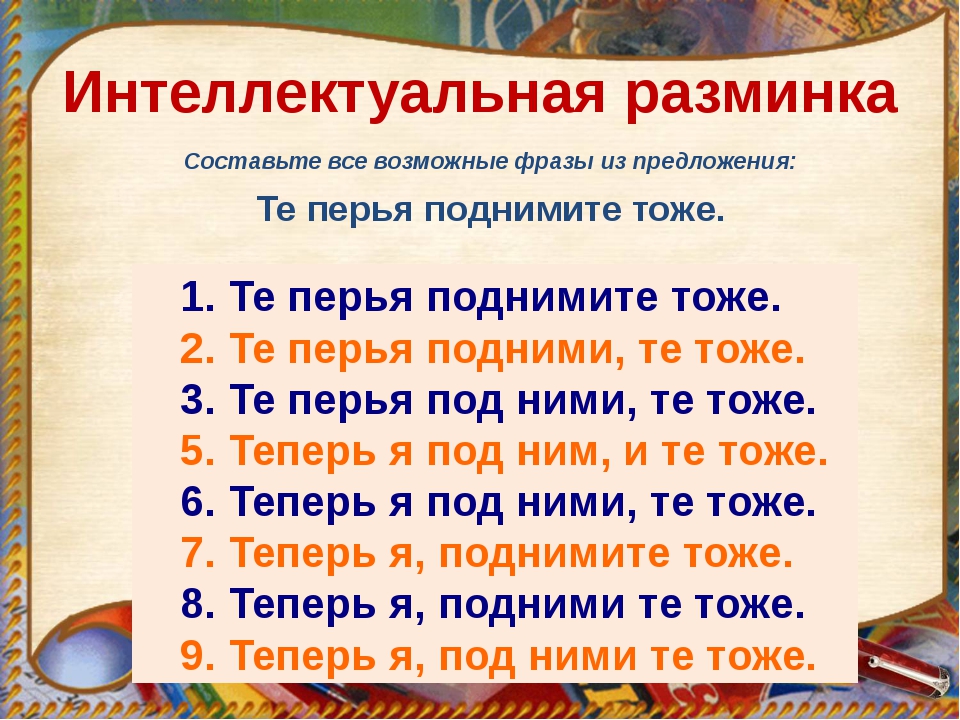 